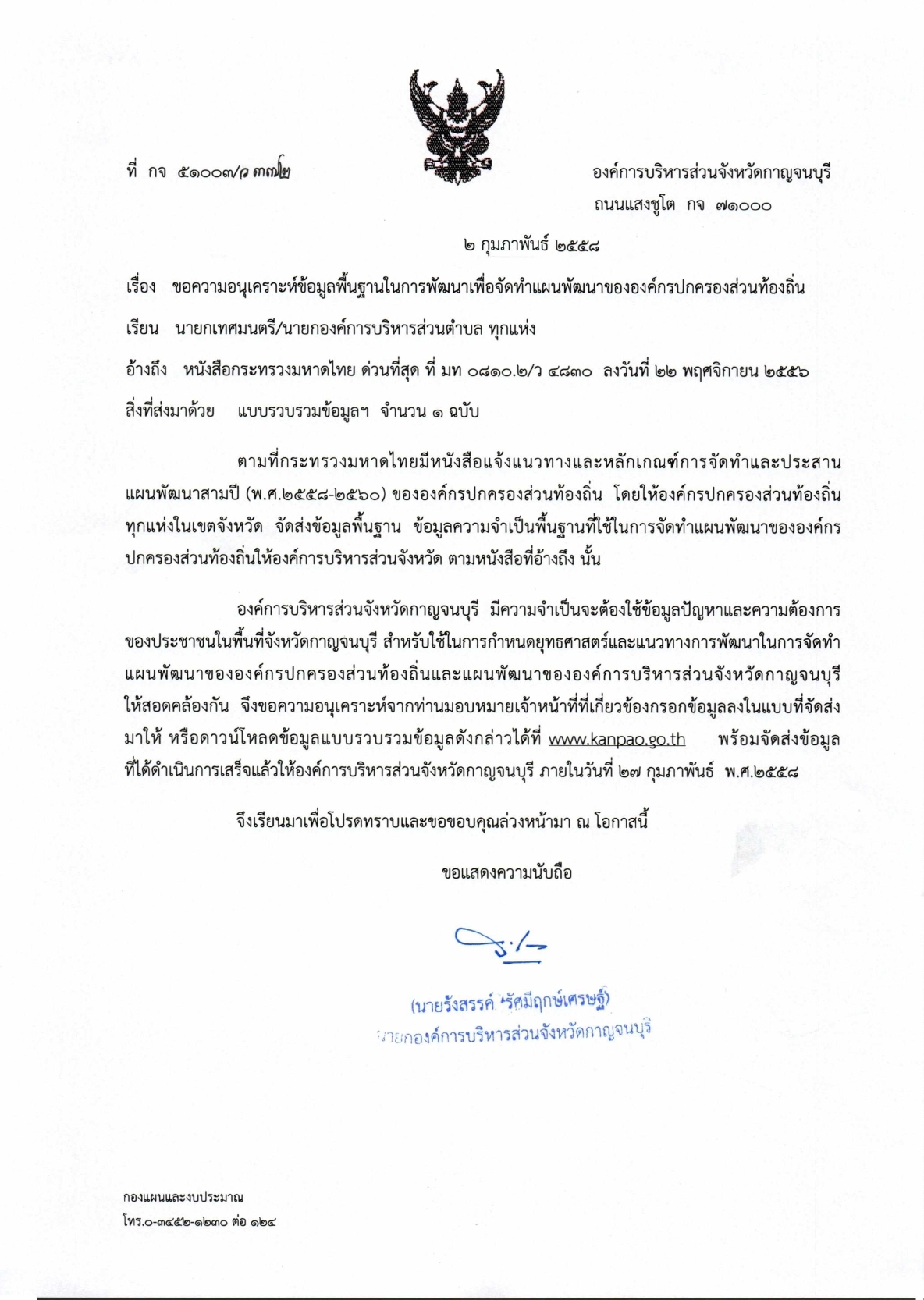 แบบรวบรวมข้อมูลความต้องการของประชาชนในเขตองค์กรปกครองส่วนท้องถิ่นเทศบาล/องค์การบริหารส่วนตำบล...................................หมายเหตุ  :  แบบข้อมูลความต้องการสามารถจัดส่งได้ทางโทรสารหมายเลข 0-3452-1230 หรือทาง e-mail : NIRUN_NP@hotmail.comลำดับความสำคัญของโครงการชื่อโครงการพื้นที่ดำเนินการปัญหา/วัตถุประสงค์ระยะเวลาระยะเวลาระยะเวลาหมายเหตุลำดับความสำคัญของโครงการชื่อโครงการพื้นที่ดำเนินการปัญหา/วัตถุประสงค์ปี 2559(บาท)ปี 2560(บาท)ปี 2561(บาท)หมายเหตุ1. โครงการ...................... ควรระบุสถานที่ที่มีความ ปัญหา ...............................................................................คาบเกี่ยวต่อเนื่องของ อปท........................................................มากกว่า 1 แห่ง หรือแสดง.......................................................ลักษณะให้เห็นว่ามีประชาชน เพื่อ ..............................................ใน อปท.ที่ได้รับประโยชน์.......................................................มากกว่า 1 แห่ง.....................................................................................................2. โครงการ...................... ควรระบุสถานที่ที่มีความ ปัญหา ...............................................................................คาบเกี่ยวต่อเนื่องของ อปท........................................................มากกว่า 1 แห่ง หรือแสดง.......................................................ลักษณะให้เห็นว่ามีประชาชน เพื่อ ..............................................ใน อปท.ที่ได้รับประโยชน์.......................................................มากกว่า 1 แห่ง.....................................................................................................